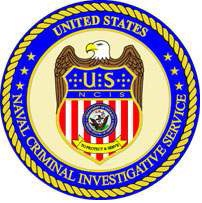 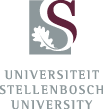 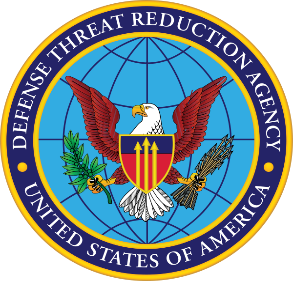 BIOs and Speakers’ AbstractsProgramme chronology: Day 1 to Day 3DAY 1CDA Jessye Lapenn (USA)Jessye Lapenn assumed her role as Deputy Chief of Mission at U.S. Embassy Pretoria in July 2016. Prior to this, she served as the Chief of Staff to the Under Secretary of State for Civilian Security, Democracy and Human Rights at the Department of State in Washington, DC.  She was Deputy Chief of Mission at the U.S. Embassy in Kigali from 2012-2014.Ms. Lapenn entered the U.S. Foreign Service in October 1994.  Her overseas tours have included Jeddah, Riyadh, Paris, Tbilisi, Baghdad, and Jerusalem.  In Jerusalem, she was the Chief of the Political Section at the U.S. Consulate General, and at the U.S. Embassy in Tbilisi, she was responsible for regional refugee assistance and policy in the South Caucuses and Central Asia.At the Department of State in Washington, DC, Ms. Lapenn served on the staff of the Under Secretary for Political Affairs as the desk officer for Libya and Tunisia and as the director of the Office of Human Rights and Humanitarian Affairs in the Bureau of International Organizations. In the latter role, she led U.S. engagement at the Geneva-based UN Human Rights Council.  Ms. Lapenn was an advisor on Security Council matters for the U.S. Delegation to the United Nations in New York and a State Department fellow at the U.S. House of Representatives.Ms. Lapenn was born and raised in New York City. She received a BA in Women’s Studies from Harvard College and an M.Phil in International Development from Cambridge University. She has a seven year old son named Jasper.CG TB Taylor (USA)Teddy B. Taylor arrived in South Africa on September 25, 2014 as the new U.S. Consul General in Cape Town.  Mr. Taylor is a native of Washington, D.C. and a career member of the Senior Foreign Service holding the rank of Minister Counselor.  In a diplomatic career spanning three decades, Mr. Taylor has served tours in Latin America, Europe, the Caribbean, the South Pacific, and now Africa.  He most recently completed a two year assignment as a Diplomat in Residence at Howard University in Washington, D.C. In 2009, Mr. Taylor was nominated by President Barack Obama and confirmed by the U.S. Senate as United States Ambassador to Papua New Guinea, the Solomon Islands and the Republic of Vanuatu, serving from 2009-2012.  Prior to his Ambassadorial posting, he served as Principal Deputy Assistant Secretary of State for Human Resources in the Department State.  He has also served tours at the Foreign Service Institute, the Bureaus of Consular and Latin American Affairs in the Department of State, and a detail assignment to the former United States Information Agency.Specializing in consular affairs, Ambassador Taylor is the recipient of numerous professional awards including the Department of State’s prestigious Barbara Watson Award for Consular Excellence.  He was a member of the forty-sixth Senior Seminar; the Department of State’s premiere leadership training program and his foreign languages are Spanish, Turkish, and Hungarian.  Ambassador Taylor is a graduate of Florida A&M University and a life member of Omega Psi Phi Fraternity, Inc.He is married to Antoinette Corbin-Taylor, a member of the U.S. Foreign Service, and they have one adult daughter.Prof Hester C. Klopper (RSA)Prof Hester C. Klopper is the Deputy Vice Chancellor: Strategic Initiatives and Internationalisation at Stellenbosch University, Cape Town, South Africa. She is an international academic leader with extensive networks globally. Prior to this position she was the Chief Executive Officer (2013-2015) and the Chairperson of FUNDISA (2007-2012). She is also the Immediate Past President of Sigma Theta Tau International (2013‒2015) – the 1st non-North American to hold this position.She holds an extra-ordinary professor appointment with INSINQ, a research unit, based at North-West University (Potchefstroom Campus). She has a PhD (1994) from University of Johannesburg and an MBA (2002) from Luton University in the UK. As a scholar her research interest is focused on positive practice environments. A continued interest is global health and the role nurses play in policy influence and strengthening health systems. She has been successful is securing funding of millions of ZAR in the past decade to mainly build capacity in organisations and research.She was the first South African to be inducted as Fellow into the American Academy of Nursing (FAAN), and is also a Fellow of the Academy of Science of South Africa (ASSAf) and a Fellow of the Academy of Nursing of South Africa (FANSA).  Hester is an inductee into the International Hall of Fame of Sigma Theta Tau International for Research Excellence. She received a Doctor of Nursing (Honoris Causa) degree from Oxford Brookes University on 2 September 2016 in recognition of her contribution to nursing education and research globally.Keynote 1. Mr Alan Cole: Head, Global Maritime Crime Programme (UNODC)Alan Cole joined the United Nations Office on Drugs and Crime in May 2009. Prior to joining UNODC he served for 18 years in the UK Royal Navy in frigates, destroyers and submarines stationed in the Adriatic, South Atlantic, Persian Gulf and Far East. He qualified as a barrister in 1999 and practiced in both civilian and military courts as a prosecutor and defence advocate.  He served as the senior military lawyer to the 3* Commander of UK Forces in Iraq and Afghanistan in 2006/2007, advising on the law related to targeting, detention operations and the use of force.  He served as the first UK legal advisor to Combined Maritime Forces based in Bahrain in 2008 and supported a range of maritime security operations in the Gulf and Northern Indian Ocean.  Since joining UNODC he has developed the Global Maritime Crime Programme to support regional criminal justice systems with the investigation and trial of persons suspected of maritime crime.  He heads a team of 50 staff across West Africa and the Indian Ocean addressing the full range of maritime crime including terrorism, people trafficking, migrant smuggling, narcotics trafficking, fisheries crime, maritime hostage taking and maritime piracy.THEME 1Capt Charles Bamele (Ivory Coast)After graduating from High School in Yamoussoukro in 1986   Charles Bamele was admitted to the Junior Military School Prytanée National Militaire in La Flèche, France in 1986, from where he achieved the exam to the French Naval Academy in Brest in 1988. After three years of education and training in Brest, he graduated as  naval Officer and  began his career in the Ivorian Navy in 1991. His initial appointments included executive officer in support or combat units, commanding officer of naval ships as well as the lagoon flotilla. He completed his highest military training in Hamburg, Germany at the Führungsakademie where he achieved the general-admiral staff officer course in 2005.Along with his naval Officer career, he was trained in peacekeeping operations at the Peacekeeping Center in Yamoussoukro, Côte d’Ivoire, and in the Pearson Peacekeeping Center in Canada, also in military leadership and strategy at the Washington based Africa Center for Strategic Studies (ACSS).Thereafter he was assigned at operations and planning staff in the Ivorian Navy and joint staffs. In 2014 he attended the New Issues in Security Course 15 (NISC 15) in the Geneva Center for Security Studies (GCSP) in Switzerland, where he broadened his knowledge In the whole spectrum of security issues at the societal, environmental and world levels.From 2015 through 2016, he participated both as trainee and panelist in various workshops held by ACSS, and at the Kofi Annan Peacekeeping Training Center (KAIPTC) in Accra, Ghana where he acquired broader knowledge on the threats on maritime security in the Gulf of Guinea, through the Maritime Security and Transnational Organized Crime course. From 2013 to 2016, he served as Advisor to the Chief of the Ivorian Naval Staff in charge of State Action at Sea, Maritime Security and Strategy. In that capacity, he partook at the national level in drafting various bills, including the decree organizing State Action at Sea, the National Maritime Strategy, and the National Military Programming Law.With respect to the regional maritime security initiatives, he helped the candidacy of Côte d’Ivoire in hosting the headquarters of the West African Regional Maritime Security Center (CRESMAO) as member of the scientific committee set up for that purpose, participated in various meetings with ECOWAS Commission over the operationalization of CRESMAO and the Maritime Multinational Coordination Center Zone F.  Captain Charles Bamélé was promoted to the rank of Navy Captain in January 2015 and is currently serving as Operational Coordination Director at the Permanent Secretariat of the Inter-ministerial Committee to the Prime Minister in charge of State action at Sea, where at an inter-agency level he is tasked with incepting and coordinating joint maritime security operations in coherence with the National Maritime Strategy.Advocate Phil Snijman (RSA)Phil Snijman has 25 years of experience in the field of law, initially serving as prosecutor and state advocate, and since 2002 as consultant in environmental law and management to regional and international organisations, national, provincial and local government departments and other organs of state, tertiary institutions and has advised various corporate and private clients. He has been actively involved in the training of prosecutors, environmental management inspectors, fisheries inspectors and other legal and environmental practitioners, as well as the drafting of various enforcement manuals and standard operating procedures. Phil holds the degrees BA LLB and MPhil (Environmental Management) from the University of Stellenbosch, and a LLM (Environmental Law) from the University of Cape Town, is admitted as advocate of the High Court of South Africa (non-practising), has contributed to various academic publications and has been appointed as extraordinary lecturer to the Centre for Environmental Studies at the University of Pretoria since 2011. He is a member of the IUCN World Commission on Environmental Law (WCEL).Topic: Improving Capacity Building and Enforcement Efforts: How to Manage an Abundance of ResourcesIntroduction: Links between transnational fisheries and other environmental offences in the maritime environment (wildlife trafficking, marine pollution, transboundary movement of hazardous waste etc), as well as offences relating to organized crime, drug trafficking, human trafficking, piracy, immigration, borders & customs etc: While these links are sometimes direct – exchanging abalone for drugs, or engaging in organized crime activities when dealing in abalone – I want to stress the obvious fact that irrespective of whether there is such a direct link or not, all these offences are being committed in the same, and very unique, maritime environmentCapacity BuildingThe FishForce NMMU model to train Fishery Control OfficersProfessional, accredited training, avoiding duplication of ad hoc trainingThese officials should at least have enough knowledge about other crimes committed in the maritime environment. Though outside their mandate, they should be able to spot evidence of human trafficking, as one example, to then report it to the mandated authoritiesIn addition, should/can this same model/vehicle of FishForce not be used for training of other enforcement officials working in the maritime environment? Second issue: Operational Aspects – Mandates & ResourcesThe usual complaint is that we do not have enough resources – training budgets, officials, equipment, patrol vessels and aircraft. Is it not rather that we have an abundance of resources – training such as FishForce, vessels and planes from Navy, Air Force, DAFF, SAPS, DEA (Oceans & Coasts), officials from these departments etc, but that these are not effectively utilised? Enforcement officials with limited mandates - why can they not be mandated & trained to fulfill various roles? Or at least utilizing the current alternative of MATs (Multi Agency Teams) more effectively, should also show better results. Maybe a naïve question: Would the creation of a Coast Guard dealing with all of these threats not be a much more effective tool? Will it not utilise resources much more effectively? Synopsis/Core message:I believe we have an abundance of resources to deal with maritime threats, both from the training & operational perspective, but I am not convinced we are using it effectively.Dr. Emma Witbooi (RSA)Worked as a researcher and consultant in marine fisheries law and policy for over 10 years and has published widely in this area. She holds a PhD in marine and environmental law from University College London and was a post-doctorate fellow for the last 3 years with the Chair in the Law of the Sea and Development in Africa at Nelson Metropolitan University (NMMU), South Africa. Emma is the coordinator of the international PescaDOLUS research network on fisheries crime, involved in the FishFORCE Law Enforcement Academy at NMMU and has worked with the UNODC Global Programme for Combatting Wildlife and Forest Crimes and Maritime Crime Programme in Vienna on fisheries crime.Perspective of an academic and researcher who crossed over into research that is more practically-orientated (so no longer ivory tower academic). I speak as myself but what is say is informed by the research direction of PescaDOLUS (of which I am the coordinator/director). I am also involved in FishFORCE through the research leg of the Project First Issue: research in the context of improved law enforcement capacity.Second Issue:  inter-disciplinary research to better defined, understand and address fisheries crime.It is accepted that to address fisheries crime there must be inter-agency cooperation domestically and beyond borders. So cooperation between agencies such as fisheries, police, tax, customs and labour.Correspondingly what is required in research is that researchers and research in differing fields such as tax crime, criminology, human trafficking, fisheries compliance, corruption, economic market/trade studies etc should not be conducted in isolation when it comes to the matter of fisheries crime. What is needed is an inter-disciplinary focus on fisheries crime to better define, identify and address it.One of the statements of the outcome document of FishCRIME 2016 is that ‘In order to develop effective strategies and legal frameworks nationally and internationally it is important stimulate to cross-disciplinary research on transnational organized fisheries crime and to encourage academia to do so in a multidisciplinary way.’ Research institutes and researchers need to work together on identified projects that can draw on experts in all relevant fieldsThere are three lenses through which fisheries crime can be understood – legal; socio-legal/criminological and compliance. Combined, understanding and thus being able to address fisheries crime requires delving into and drawing on a wide range of disciplinesForthcoming - PescaDOLUS: Upcoming projects. Core message: We are all engaging in research that is potentially relevant to understanding, identifying and addressing fisheries crime. We need to move towards working together on research projects and pool our research expertise and outcomes better.THEME 2Cmdr SG Soren Skovbjerg Nielsen (Denmark)Soren Skovbjerg Nielsen is Commander senior grade in Royal Danish Navy. He is currently assigned as Maritime Military Advisor to West Africa and the coming Defence Attach to Nigeria. He has been serving in the Royal Danish Navy for 27 years and has served on-board all kinds of navy ships ranging from submarines, minelayers and patrol ships. He has also been the deputy head of the Danish national section for coastguard functions including maritime domain awareness, environment protection and search and rescue.    In the period 2013 to 2016 he was assigned as a maritime advisor to the African Union Commission where he were part of the Task Force finalising and starting implementation of the 2050 African’s Integrated Maritime Strategy. The last year of the assignment he also took part in the drafting of the Lomé Charter.Dr. Christian Bueger (UK)Christian Bueger is Reader in International Relations at Cardiff University. He is an honorary fellow at the University of Seychelles and a research associate with SIGLA. He is the principal investigator of the project SAFE SEAS. A study of maritime security capacity building in the Western Indian Ocean, funded by the British Academy. He is also the lead investigator of the lessons learned consortium of the Contact group on Piracy off the Coast of Somalia. He is the author of over 80 publications on piracy, maritime security and global governance. Further information is available on his personal website at http://bueger.infoTitle of paper: Crime, Capacity, and Strategy: The Security-Development nexus at seaScope: To fight maritime crime we need to recognize the nexus between security and development at seaThe grievances of coastal communities require attentionCore synergies between the blue economy and maritime security exist in the field of capacity building and maritime domain awarenessCore message: We can achieve more by recognizing the synergies between the blue economy and maritime security agendas, particular in the fields of capacity building and maritime domain awareness. This perspective induces that we can turn coastal communities into the engine for ocean governance and law enforcement.Ms Manthatisi Margaret Machepha (AU)A lawyer with over 10 years’ experience as an Advocate in the courts of Lesotho. She first started her practice as a commercial lawyer dealing with transfer and registration of sites (conveyancing), administration of estates, registration of companies and intellectual property. She then worked with the Ministry of Natural Resources Lesotho, wherein she was negotiating treaties and contracts in Minerals and water. She was a member of negotiation team for the (LHDA) PHASE 2 negotiations, she has been on a legal team drafting legal documents for the Orange Senqu River Commission (ORASECOM), which is made up of Lesotho, South Africa, Namibia and Botswana. She has negotiated and drafted Mining leases for the government of Lesotho, and served as a Secretary to the Mining Board of Lesotho. She has been a Board Member for the Petroleum Fund Board of Lesotho. She has called on UNECA to develop a Mining Policy to Lesotho which has made Lesotho the first country to align its policy to the African Mining Vision. 'Manthatisi has worked with the Lesotho Revenue Authority as a Legal Officer Corporate Advisory for three years, wherein she was supporting the decision making bodies to ensure internal compliance, and handling industrial disputes. She then joined the African Union Commission in 2016 as a Legal Officer Administrative Justice. She was nominated as a focal point for Maritime Strategy and activities within the African Union Commission. Topic 0utline AU Legal instruments on MaritimeAIM Strategy, Lome Charter, Maritime Transport CharterSome assembly decisions Lome Charter –brief outlineDecision on Lome CharterAnnexes to the Lome CharterStatus of ratificationWay forwardTHEME 3R Adm (Ret) Hanno TeutebergR Adm (Ret) Hanno Teuteberg joined the South African Navy (SAN) in 1977.  He qualified as a submariner and then completed his Officers training in 1979.  He served as a Combat Officer on board several surface ships until returning to his submarine roots in 1985. From 1985 to 1996, he served on board all SAN submarines in all Combat Officer posts, completing his stint there with command of a Daphne Class submarine.  During this period he was also involved in all submarine upgrade programmes and lastly as the user specialist for the Type 209 acquisition project. After completing studies in Business Management and Staff courses, he returned to Simon’s Town as the Senior Officer Submarines over the period 1999 to 2001.From 2001 to 2003, he served as the Director Fleet Quality Assurance, responsible for maintaining the standards of the sea-going fleet.He had the honour of serving as the Defence Attaché to Berlin (Germany) over the period 2003 to 2006.  This period coincided with the delivery of 4 SAN Frigates and 2 Submarines (acquired from the German Defence Industry). From July 2006 until Dec 2008, he served in the post of Director Fleet Force Preparation.  The post has functional control over the SAN ships and submarines in commission and is responsible for preparing all SAN operational forces for employment by Joint Head Quarters. He served as the Director Maritime Warfare from June 2009 until December 2010 in Pretoria where he was responsible for current and future naval force employment, design and doctrine.From December 2010 until November 2011 he was employed as the Chief of Fleet Staff at Fleet Command in Simon's Town after which he assumed the position of Director Joint Force Preparations and Training with Chief of Joint Operations in Pretoria. He was appointed as Chief Director Maritime Strategy at the Navy Headquarters as from 01 February 2013 and as Deputy Chief of the Navy on 1 April 2014. He retired from this post on 31 March 2017.R Adm (Ret) Teuteberg has received training in the following fields: Surface and sub-surface maritime operations; National and Military Strategy.Business Planning and processes; Joint and military operations and the planning thereof; Combat and Mission Readiness Training for Joint (Army included) and Naval Forces.Hanno Teuteberg is a keen yachtsman and has participated in ocean races on all oceans, including Admiral’s Cup and Fastnet Races.  He has also won the Cape to Rio Yacht Race on Line Honours as well as handicap (Class 2).  He has been presented with provincial and national colours for yachting.Dr Duarte Gonçalves (RSA)Affiliation: CSIRTopic: Title: A whole of society approach to maritime securityScope: Factors driving complexity; whole of society approaches; vertical and horizontal integration; creating shared understanding; Core message:What is a whole-of-society approach, why it is needed, and a vision for vertical and horizontal integration of organisations and capabilities?AbstractMaritime security problems are complex and multifaceted. Intercepting threats in time and space is challenging and the outcome uncertain. This talk will introduce factors driving complexity, a whole-of-society approach and why it is needed, and a vision for vertical and horizontal integration of organisations and capabilities. A number of questions around framing of a “threat” are posed to open new possibilities.(This talk provides the framework for the talk by Dr. Peter Schmitz)Duarte Gonçalves is currently employed by the CSIR as a Principal Researcher where he currently leads the development and application of a whole-of-society approach to security in the areas of border security, disaster management, infrastructure security and wildlife crime. He has contributed to national strategies in wildlife crime and the development of whole-of-government and whole-of-society approaches nationally. In this capacity, he works with a variety of government departments, social scientists, engineers and other experts and has developed experience using transdisciplinary research methods future studies in security for “dealing” with complexity. He is a registered professional engineer with a PhD in Engineering Development and Management.Dr Peter Schmitz (RSA)Title: Vulnerability levels of coastal communities Affiliation: CSIRScope: Whole of Society, marine resources, fishing communities, socio-economic factors, crime.Core message: The use of public available data and information to determine vulnerability levels of coastal communities for coercion into illegal maritime activities.Abstract:The depletion of maritime resources through illegal fishing activities and the dumping of hazardous materials along the Somalian coast led to piracy by the local communities. With this in the background, the coastal communities are profiled to ascertain their vulnerability to be coerced into illegal maritime activities should conditions change in South Africa. Once these vulnerabilities are identified strategies can be implemented to reduce the vulnerabilities as part of the Whole-of-Society approach.Dr Peter Schmitz holds a PhD in Geography and a BSc (Hons) degree in Geoinformatics. He is a registered professional Geographic Information Science practitioner in South Africa. He is a principal researcher at CSIR Built Environment. He is active in geospatial analysis and forensic geography. He is also active in logistics specialising in supply chains for the military and spatial data as well as in forensic geoscience looking at cellular telephone usage when crimes were committed as well as supervising research on the effects of leached explosives on plants and using sand grains and chemical properties to link poachers to poaching sites. He received several awards for his work in geospatial analysis and presented numerous papers at various local and international conferences. He is currently the commission chair of the ICA Commission on Map Production and Geoinformation Management. He publishes in peer reviewed journals and is a member of the Royal Society of South Africa. He was an officer in the South African Intelligence Corps from 1986 till 1997.Dr Alexandre Colmant (RSA/Belgium)Qualifications: Stellenbosch University (South Africa): PhD in Applied Mathematics and Industrial Engineering (completed in 2016). Stellenbosch University (South Africa): Honour’s degree cum laude in Operational Research (completed in 2012). Bachelor degree in Business and Mathematical Sciences (completed in 2011). Title of paper: Decision Support for Response Selection in Maritime Law EnforcementAbstract: In the context of maritime law enforcement, operators are expected to make decisions following the detection and evaluation of potentially threatening objects or activities at sea. Due to the complex nature of this decision process, it is believed that the use of semi-automated computational decision support should be combined with operator expertise. The aim of this research is to present a fully functional decision support system capable of providing high quality resource allocation solutions to a maritime law enforcement response selection problem.Scope: In the context of maritime law enforcement, operators are expected to make resource allocation decisions following the detection and evaluation of potentially threatening objects or activities residing within the jurisdiction area of coastal nation. Due to the complex nature of this decision process, it is believed that the use of semi-automated computational decision support should be combined with operator expertise to significantly improve the success of the underlying operations. The aim of this research is therefore to present a fully functional decision support system composed of generic mathematical structures capable of providing quality resource allocation solutions in a maritime law enforcement response selection environment. Core: The design of a generic semi-automated decision support system for use in a maritime law enforcement response selection environment.Toral Vadgame (UNODC)I work for the Global Maritime Crime Programme, UNODC as the program manager for the Indian Ocean Programme.  I have been in this role for the last 6 months and prior to that worked for the United Kingdom Foreign and Commonwealth Office predominantly focused in their Security Sector Reform program in Somalia.  In my current role I manage various projects focused around Maritime Law enforcement and enhancing Fair Trials for Piracy and other maritime crime.  The main focus area is the Indian Ocean covering countries such as Tanzania, Kenya, Seychelles and Mauritius.  I hold an undergraduate degree in Criminology.DAY 2Keynote 2: Dr. Assis Malaquias (USA)Professor and Chair of the Department of Global Studies and Maritime Affairs at the California State University (Maritime). He was previously Professor and Academic Chair of Defense Economics at the National Defense University’s Africa Center for Strategic Studies. Dr. Malaquias Dr. Malaquias’ portfolio also included Maritime Safety and Security. As the Academic Lead for Maritime Safety and Security, Dr. Malaquias played an important role in helping the African Union and African regional economic communities – especially ECOWAS and ECCAS – develop and strengthen their strategic frameworks for maritime security. He has also conducted seminars throughout the continent for senior and mid-level officers and officials responsible for managing security resources in Africa as well as for those engaged in maritime security issues. Before joining the National Defense University, Dr. Malaquias served as Associate Dean of International and Intercultural Studies and Professor of Government at St. Lawrence University in Canton, NY. He was Extraordinary Associate Professor of Political Studies at the University of Western Cape in South Africa and a visiting Professor at Stellenbosch University in South Africa. He holds a B.A. (Honors) in Political Science from the University of Winnipeg, a Master’s degree in Economics and a Ph. D. in Political Science from Dalhousie University, Canada. His areas of specialization include Maritime Security, International Relations, International Security, International Political Economy, and African Politics.Dr. Malaquias' current research focuses on maritime security in Africa. His most recent publications include “China: Angola’s New Best Friend, For Now” in Marcus Power and Ana Alves, China and Angola: A Marriage of Convenience? London: Fahamu, 2012; “Energy Security and Global Competition in Africa” in Terry Buss et al, eds., African Security and the African Command: Viewpoints on the US role in Africa. New York: Kumarian, 2011; “Angola’s Foreign Policy: Pragmatic Recalibrations.” South African Institute of International Affairs, Occasional Paper No. 84, May 2011; “Violent non-state actors: UNITA’s lifecycle” in Klejda Mulaj, ed., Violent Non-state Actor in World Politics, New York: Columbia University Press, 2010; Rebels and Robbers: Violence in Post-Colonial Angola, Uppsala: Nordic Africa Institute, November 2006; “Angola: How to Lose a Guerrilla War,” in Morten Boas and Kevin Dunn, eds., African Guerrillas: Raging Against the Machine, Boulder: Lynne Rienner, 2007.THEME 4Special Agent John Fencsak (USA)John Fencsak is a Distinguished Military Graduate of the University of Oregon’s ROTC program and was commissioned a Regular Army Officer in 1987.  He served as an Airborne, Air Assault, Ranger qualified Military Intelligence Officer with the 7th infantry Division, at Fort Ord, California; JTF-Bravo, in Honduras; and with the 902D Military Intelligence Group, at Fort Meade, Maryland.  Following his service as an Army Officer, he joined the U.S. Naval Criminal Investigative Service (NCIS) in 1998.  During his career with NCIS, Special Agent Fencsak served in a variety of general criminal investigations, counterintelligence investigations, and counterterrorism investigations positions, including tours as a counterterrorism case agent in Southern Spain and subsequently in Jordan.  In 2010, Special Agent Fencsak was selected into NCIS’ Management Development program and assigned as the Special Agent In-Charge of the NCIS Detachment at the American Embassy in Mauritius, where he managed counter-piracy and counternarcotics investigations and operations targeting piracy and transnational organized crime in East Africa.  In 2014, Special Agent Fencsak returned to the Washington DC area to lead the NCIS Headquarters Division with responsibility for proactive criminal operations and management oversight and resourcing of NCIS’ worldwide Combating Transnational Organized Crime Program.  Special Agent Fencsak earned a Bachelor of Science Degree in Liberal Arts from the University of the State of New York.  Special Agent Fencsak is a graduate of the U.S State Department’s Foreign Service Institute and speaks Arabic.  Special Agent Fencsak currently serves as the NCIS Chair and Professor of National Security Studies at the George C. Marshall Center’s College of International and Security Studies; his areas of expertise include security, force protection, counterintelligence, counterterrorism, and transnational organized crime.Nick Shah - National Crime Agency (UK)Nick is currently the NCA Liaison Officer for South and southern Africa. He has 29 yrs law enforcement experience in serious organised crime. He is a Senior Investigating Officer and during his career had has dealt with a variety of cases from serious sexual assault; murder; drugs and firearms trafficking and counter-terrorism. He is highly experienced in the tactical and strategic management of covert operations, including undercover assets and informant handling. Prior to taking this role Nick spent 8 years on the UK Anti-Kidnapping and Extortion Unit (AKEU). He has managed numerous kidnap and product contamination investigations both in the UK and internationally. He is vast experience in negotiations; surveillance; intelligence gathering and crisis management. He is also the author of the 'United Nations Manual of Guidance on Countering Kidnap and Extortion'. In his current role, Nick is responsible for NCA activity in 13 countries in Southern Africa, which includes the islands within the Indian Ocean.Brigadier Anthony Gopaul (RSA)Brigadier Anthony is a Senior Manager in the South African Police Services (SAPS) and attached to the Border Policing component. He has 27 years of service in the SAPS and has held his current command post of Durban Harbour for the past 10 years. He serves on the executive committee of Border Policing and focuses predominantly on the functioning of seaports as a specialist. Brigadier Gopaul serves on the Maritime Security Advisory Committee (MSAC) and has provided various inputs on RSA’s positions towards Maritime security to technical committees of the International Maritime Organization (IMO) sessions. In addition to his responsibilities within the SAPS he is also appointed by the Department of Home Affairs (DHA) as the Port Manager of Durban Harbour within the transitional Border Management Authority where he is the chairperson of the Port of Entry Management Committee (PEMC). He holds a Diploma and honors in Policing as well as a Diploma in Forensic investigation and auditing. He is currently awaiting his research markup results on his Masters for which his research topic was “Analysing shipping manifests to detect illicit narcotic smuggling”.Special Agent Pat Price (USA)Special Agent Price has served in a law enforcement or military setting for nearly twenty years. SA Price started his professional career as a US Infantry Marine. After serving in the Marines, SA Price began his career in State Law Enforcement where he served as a police canine handler and trainer for several years. SA Price later transitioned into federal law enforcement where he has served as a federal natural resource officer with the US Forest Service Office of Law Enforcement and Investigations. Since joining the Naval Criminal Investigative Service (NCIS), SA Price has worked primarily in counter narcotics operations and transnational crimes. SA Price has spent the last two years conducting vessel boarding and interdiction operations in support of the Combined Maritime Forces (CMF) and Combined Task Force 150 (CTF-150), a task force designed to enhance maritime security in the Indian Ocean and combat transnational crimes. SA Price has conducted numerous capacity building initiatives over the last couple of years in an effort to support and enhance international partners in the Middle East and East Africa.THEME 5Captain John Holmes (USA)Capt. Holmes is a Marine Consultant and port and maritime security specialist with 30 years of experience in positions that include a Chief Operating Officer, Fortune 500 executive, senior level Coast Guard officer.  He most recently served as Deputy Executive Director for the Port of Los Angeles, where he was responsible for managing the day to day operations at the largest port in the United States. Capt. Holmes was a member of the National Academies Committee on Advanced Spectroscopic Portals (2010), The Committee on Performance Metrics for the Global Nuclear Detection Architecture (2013) and the India – US Workshop on Science and technology for Countering Terrorism (2014).  Captain Holmes is currently a DTRA consultant and a co-principal investigator on a MacArthur Grant project titled “Bolstering Counter-Proliferation Efforts within the Global Supply System”.Dr. Jonathan Brewer (UK)Jonathan Brewer is a Visiting Professor at the Department of War Studies, King’s College London, an Adjunct Senior Fellow at the Center for New American Security, Washington DC, and an Associate Fellow at the Royal United Service’s Institute, London. From 2010-2015 he was financial expert of the UN Sanctions Panel on Iran. He served in HM Diplomatic Service 1983-2010, including substantive postings to British Embassies in Luanda, Mexico City and Moscow. He was Head of Counter-Proliferation (2005-2010). He holds a PhD in geophysics from Cornell University (1981).He is currently working on a study of typologies of financing of proliferation (https://projectalpha.eu/study-of-wmd-proliferation-financing-typologies). His publications include papers on implementation and circumvention of financial sanctions, private sector compliance good practices and the role of the private sector in supporting governments to combat proliferation. Mr. Nicolas Kasprzyk (ISS RSA)Nicolas Kasprzyk joined the Institute for Security Studies (South Africa) in July 2014, where he focusses on matters related to the prevention of proliferation of nuclear, chemical, and biological weapons and their means of deliver, sanctions, and disarmament. From 2009 to 2014, Nicolas served at the UN headquarters as a 1540 Committee expert appointed by the Secretary-General. Mr. Kasprzyk has held positions in the French Ministry of Defense’s Directorate for Strategic Affairs (2002-2009) and at the European Aeronautic Defense and Space Company as a seconded researcher on non-proliferation and disarmament issues (1999-2002). He has a Master Degree in Law and a post-Master Degree in Arms Control, Disarmament and Verification from the University of Marne-la-Vallee, and was a participant in the United Nations Disarmament Fellowship Programme (2005).Mr Ian Munro (UNODC)Ian Munro is a New Zealand native who joined the United Nations Office on Drugs and Crime in January 1999, taking up the position as the programmes’ Law Enforcement Advisor.  Prior to joining the UN he served as a Senior Technical Officer with the World Customs Organisation (WCO), where he worked on the development of the WCO law enforcement programme and oversaw capacity building initiatives in border management, drug law enforcement and the investigation of cross-border crime and fraud. Mr Munro has held the position of Chief of the Anti-organised Crime Law Enforcement Unit of UNODC, where he oversaw the delivery of technical assistance to Member States and UN programmes addressing drug law enforcement, anti-money laundering and combatting cross-border organised crime.  In his current position, he provides advice and technical guidance to the UNODC counter narcotics and organized crime programmes, to support Member State Governments and their respective law enforcement authorities and judiciary.Prof T. Mandrup (RDDC, Denmark & SIGLA)He received his PhD in International Relations (2007) from the University Copenhagen, Denmark for a dissertation entitled: ‘Africa: Salvation or Despair? A study of the post-apartheid South African government’s use of the military tool in its foreign policy conduct from 1994 to 2006’.  Dr. Mandrup was as a Doctoral Candidate attached to the Danish Institute of International Studies (DIIS). He has previously worked as a consultant on South African foreign policy for Chatham House in London as part of a FCO/MOD commissioned project on South African. Currently his is an Editorial Advisory Board member of the Scientia Militaria, South African Journal of Military Studies. He has extensive fieldwork experience from for instance DR. Congo, Kenya, Ethiopia, South Africa, Zimbabwe and Sudan. Currently he is heading the African section of a larger EU funded project (Horizon 2020) on EU conflict management.Thomas Mandrup is an Extraordinary Associate Professor at Stellenbosch University, South Africa and Associate Professor at Royal Danish Defence College, Denmark, and an external lecturer at the Centre for African Studies, University of Copenhagen, Denmark. He has published articles and book chapters, and co-edited several books on issues related to African security governance and South African foreign policy. His three latest co-edited books were entitled Towards good order at Sea – African Experiences was published by Sun Media in February 2015 and The Brics and Coexistence – an alternative vision of world order was published by Routledge in October 2014, and On Military Culture: Theory, Practice and African Armed Forces was published by Cape Town University Press 1st October 2013, whilst his latest book chapter, Denmark: How not if to Outsource Military Services was published in Commercialising Security in Europe Anna Leander (Eds) Routledge/PRIO March 2013. Currently he is co-editing a book on the African Standby Forces, and finalizing a monography on the South African National Defence Force. Maj Gen (Dr) Philippus C Jacobs (RSA)Major General Jacobs is the Head Operational Legal Support, South African Police Serviceand holds two doctoral degrees.Topic: “Challenges to Prosecuting Crime at Sea”.Scope:Crime committed at sea: Various forms of organised crime; piracy; illegal, unlawful, and unreported fishing; and dumping of toxic and nuclear waste. Challenges to prosecute crime committed at seaConclusion and recommendationsCore message:Organisers and perpetrators of crime committed at sea continue to largely enjoy impunity due to lack of jurisdiction and enforcement, non-prosecution of the organisers of these crimes; implementation of the international legal framework; a lack of appropriate legislation and the modus operandi used.Ernesta Swanepoel (RSA)Ernesta is an admitted South African attorney and holds qualifications in both marine and environmental law B.Com (Law) LLB LLM (Marine and Environmental Law). Marine Law subjects include marine pollution law and international law of the sea. Ernesta specialises in climate change and international environmental law topics. Ernesta’s professional focus includes legal analysis, research, review and opinions, research-based consulting and technical input, training and capacity development, workshop facilitation, rapporteuring, and institutional support. Projects undertaken by Ernesta vary between wide research spectrums and often include the legal review and analysis of environmental protection laws, regulations and standards applicable in other jurisdictions. Ernesta has knowledge and experience in the drafting of maritime legislation for the implementation of IMO Conventions. During 2012, Ernesta was responsible for the legal review, drafting of and comment on South Africa's Draft Ballast Water Bill and Regulations, mandated by the Department of Transport, for the implementation of the International Convention for the Control and Management of Ships’ Ballast Water and Sediments. During 2014, Ernesta also developed and delivered training material for the Ocean Governance Course, organised by the International Ocean Institute – Southern Africa (IOI – SA) and the International Maritime Organization (IMO) with a focus on the international regulatory framework and obligations, climate change issues, carbon capture and storage and international negotiations. During 2013- 2015 and in her then capacity as an associate of the IOI-SA she formed part of the Abidjan Convention’s Panel of Experts on Ocean Governance for Africa and drafted parts of the COP 11 decision, contributed towards the development of the Policy Blueprint and related documents in preparation for the proposed African Summit on Ocean Governance. Ernesta was also responsible for draft chapters on: “Supporting and promoting the development of a blue economy in South Africa” as well as “Oceans and climate change.” In 2016 Ernesta was nominated by the Department of Transport and contracted by the IMO to incorporate MARPOL Annex VI, dealing with air pollution from vessels, into national legislation. DAY 3Dr Katja Lindskov Jacobsen (Denmark)Katja Lindskov Jacobsen, is a Senior Researcher at Copenhagen University, Department of Political Science, Centre for Military Studies. She holds a Ph.D. in International Relations from Lancaster University (United Kingdom) and an MSc in Global Politics from LSE (UK). She has published on the issue of piracy and maritime crime in peer-reviewed journals (African Security Review) and in the form of policy reports. She has also given inputs to the Danish counter-piracy strategy and to a report for the European Commission.CMDR David Hannah (Australia)Australian Senior National Representative to Combined Maritime Forces, Bahrain. Commander David Hannah is a dual qualified Maritime Warfare Officer and Explosive Ordnance Engineer within the Royal Australian Navy. His sea experience includes command of the heavy landing craft HMAS Tarakan and aposting as executive officer of the amphibious ship HMAS Manoora. Operational experience includes service in Afghanistan and peace keeping within the Pacific region. Commander Hannah has completed a multitude of staff jobs within Defence Headquarters and spent two years as the Maritime Surveillance Adviser to the Republic of Palau. He was recently seconded to the Department of Foreign Affairs and Trade as a liaison officer. Commander Hannah is currently deployed to Bahrain as the Australian Senior National Representative to Combined Maritime Forces.Commodore George Tsokgas (Greece)Born in September 1964, graduated from the Hellenic Naval Academy in 1986.Naval Postgraduate School, Monterey USA, graduate (Master’s on Information Technology Management). Naval Staff Officers’ Course and Supreme Joint War College graduate.NATO Defence College, ancient course 116 graduate.Staff officer (2006-2008) and as Deputy Hellenic Military Representative of the Military Committee at NATO HQ in Brussels (2012 – 2014).CO HS TROUPAKIS (P-23) (1999-2001) and HS KOUNTOURIOTIS (F-462) (2008-2010)Chief of the NATO section (2014-2015) of the Defence Policy Directorate of the Hellenic Defence General Staff.On March 8th 2016, he was appointed and assumed the Command of NMIOTC.Topic: ‘Preparedness of maritime forces to correspond to the emerging security challenges through the conduct of Maritime Security Operations-MSOs’The evolutions in the maritime environment pose constant challenges to our democracies, values principles and norms; the navy is the principal tool to cope with these challenges and to undertake effectively all seven MSO (Maritime Security Operations) tasks.Maritime interdiction, including interdiction at range is apprehended as the enabler to all tasks.Considering that not any navy can cope with all MSOs alone, covering efficiently all seas and oceans, it is absolutely imperative to work and operate collectively, in alliances or in coalitions with those who share same values. Under that philosophy, maritime operational training that ensures interoperability and standardization and sets the provisions for an effective engagement becomes a mandate for the operational Commanders for successful mission accomplishment.SIGLA GroupingProf M.S. (Sam) Tshehla: Dean, Faculty of Military Science, Stellenbosch University & Acting Director SIGLA.Prof Francois Vreÿ: Professor, Faculty of Military Science, Stellenbosch University & Research Coordinator, SIGLA.Prof Henri Fouché, Senior Researcher, SIGLA.Dr Michelle Nel, Lecturer Faculty of Military Science, Stellenbosch University and Researcher SIGLA.Capt(SAN) Mark Blaine: Lecturer Faculty of Military Science, Stellenbosch University and Researcher SIGLA.Mr Andries Fokkens. Faculty Manager, Faculty of Military Science, Stellenbosch University.SIGLA @ http://www.sun.ac.za/english/faculty/milscience/sigla/Pages/default.aspxFirst International Workshop on Combating Transnational ThreatsCombating Transnational Maritime Threats off Africa through Collaborative Efforts in Policy Making, Enforcement and Capacity BuildingJointly presented by: SIGLA (Stellenbosch University) & DTRA/NCIS (USA)3-5 May 2017Stellenbosch, South Africa